Ребенок должен уметь: в 1 год и 6 месяцев: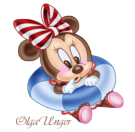 -         держать в кулачке ложку, есть (частично) жидкую и полужидкую пищу, пить из чашки (почти не проливая);-         отрицательно относиться к нарушению опрятности;-         сообщать о физиологических потребностях;-         спокойно относиться к умыванию;в 1 год и 9 месяцев: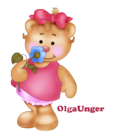 -         самостоятельно есть любую пищу (в том числе и с хлебом) из своей тарелки;-         самостоятельно снимать (стягивать) шапку и обувь, частично одеваться (натягивать шапку, обувать туфли);-         обращать внимание на грязное лицо и руки;-         контролировать физиологические потребности (заранее сообщать взрослому характерным словом);-         проявлять желание к самостоятельным действиям;-         знать места хранения одежды, игрушек и других вещей;в 2 года: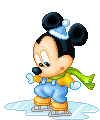 -         есть аккуратно, не обливаясь;-         при умывании тереть ладони и части лица, вытираться при помощи взрослого;-         самостоятельно одеваться (натягивать носки, шапку, обувь при незначительной помощи взрослого), частично раздеваться;-         знать места хранения одежды, обуви, игрушек и посуды;-         пользоваться носовым платком (при напоминании);-         контролировать физиологические потребности;в 2 года и 6 месяцев: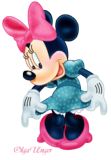 -         одеваться и раздеваться с небольшой помощью взрослого;-         расстегивать и застегивать одну-две пуговицы;в 3 года:-         одеваться с небольшой помощью взрослого, а раздеваться самостоятельно;-         складывать свою одежду перед сном;-         застегивать несколько пуговиц, завязывать (связывать) шнурки;-         знать назначение многих предметов и их местонахождение;-         выполнять поручения из 2-3 действий («отнеси», «поставь», «принеси»);-         уметь мыть руки с мылом, умываться, вытираться полотенцем;-         замечать беспорядок в своей одежде, пользоваться носовым платком;-         регулировать свои физиологические потребности;-         вытирать обувь при входе в квартиру;-         аккуратно есть, правильно держать ложку, пользоваться салфеткой;-         не выходить из-за стола до конца еды и не мешать за столом другим;-         говорить слова благодарности, здороваться, прощаться.